Передовой отрядПросвирнина Ольга Сергеевна, учитель музыки высшей квалификационной категории МБОУ СОШ № 13 г. Балаково Саратовской области.e-mail: prosvirninaos@yandex.ru, web-сайт:https://sites.google.com/site/sajtprosvirninojos/Аннотация: в представленной статье рассмотрены проблемы, внедрения федеральных образовательных стандартов в школе, а также новизна и трудности, с которыми приходится сталкиваться учителю; выявляется взаимосвязь между использованием информационно-коммуникационная технологии на уроках и развитием индивидуальности ученика; показываются существующие возможности применения ЭОРи ИОС в школе.Ключевые слова: универсальные учебные действия,ФГОС.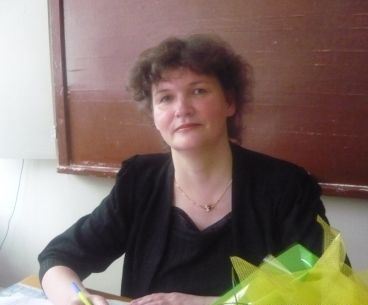 Ум ребенка нельзя наполнить знаниями, он сам должен схватить их;Человеку нельзя сообщить знания, их можно ему предложить, но овладеть ими должен в результате собственной деятельности.А.Дистервег, педагогСовременная российская школа - это результат огромных перемен, произошедших в системе отечественного образования за последние годы. В этом смысле образование не просто часть социальной жизни общества, а её авангард: вряд ли какая-то другая её подсистема в той же степени может подтвердить факт своего поступательного развития таким обилием нововведений и экспериментов.В настоящее время современное образование переживет серьезные изменения в качестве и системе преподавания и требованиям к предметам. На смену знаниям, умениям и навыкам пришли универсальные учебные действия, описанные в федеральных государственных образовательных стандартах нового поколения.     Основной целью современного российского образования становится полноценное формирование  и развитие способностей ученика самостоятельно ставить учебную проблему, формировать алгоритм её решения, контролировать процесс и оценивать полученный результат, т.е. научить учиться. Это должно стать залогом успешной адаптации в стремительно меняющемся обществе. Развитие способностей учащихся, выявление одаренных детей, личностно-ориентированный подход в обучении стали главными направлениями работы современной школы. Основным принципом обучения становится признание индивидуальности ученика, создание необходимых и достаточных условий для его развития.Поэтому  каждый урок – это новое открытие, где ученики не просто слушают учителя, а постоянно сотрудничают с ним и друг с другом. Они не просто усваивают готовые знания, а сами их получают, наполняя личностно значимым смыслом. А такой вид обучения на современном этапе возможен только с использованием новых инновационных технологий. Их стремительное развитие ориентирует педагогов на обновление содержания, структуры и форм их профессиональной деятельности, стимулирует к поиску новых эффективных форм обучения.Теория и практика показывают, что значительный потенциал профессионального и личностного роста участников педагогического процесса заключен  в умелом и успешном использовании современных инновационных технологий в школе.Основными результатами  образования  в школе, согласно ФГОС, должны стать: - воспитание умения учиться – способности к самоорганизации с целью решения учебных задач;- индивидуальный  прогресс  в основных сферах личностного развития - эмоциональной, познавательной,  саморегуляции.В стандартах нового поколения предусмотрена  проектная и исследовательская деятельность  обучающихся, использование групповой и командной формы работы.В настоящее время педагогами накоплен определенный опыт использования возможностей ресурсов сети Интернет для осуществления данного вида деятельности.Активная работа осуществляется педагогами для внедрения  в свою профессиональную деятельность дистанционного обучения, используя ЭОР и возможности сервисов Web 2.0. Хотя в этой области остается пока больше вопросов, чем ответов на них, и в первую очередь методическихи организационных.Информационно-образовательная среда школы  предоставила много новых возможностей в развитии новых методик обучения. Их многообразие позволяет реально на практике обеспечивать индивидуальные потребности учащихся, осуществлять профильное образование учащихся, реализовывать в  школе технологию развивающего обучения.  Традиционные методики обогатились новыми мощными визуально-наглядными средствами обучения: мультимедиа проектор, интерактивная доска, графический планшет, документ-камера, цифровой микроскоп, которые позволяют не только усилить визуальный ряд по предмету, но и реализовать фронтальную демонстрацию различных исследований, наблюдений и опытов по различным предметам.ЭОР могут быть своего рода мини-лабораториями, мини-коллекциями и проводить различные исследования и эксперименты, которые невозможны на обычном уроке.Все это стимулирует детей на самостоятельный поиск при решении проблем и задач, поисковую и исследовательскую работу, позволяет осуществлять деятельностный подход в образовании.Педагог должен быть готов, что каждый новый учебный год — это год новых открытий педагогических техник и методик, которые в итоге и составляют новые образовательные технологии, т.е. быть в передовом отряде – авангарде образования, следуя словам Г.Лихтенберг «Быть человеком - значит не только обладать знаниями, но и делать для будущих поколений то, что предшествовавшие делали для нас».Литература1.Национальная образовательная инициатива «Наша новая школа». NationalEducationalInitiative «Ournewschool». [Электронный ресурс] URL:http://mon.gov.ru/dok/akt/6591/2.Осин.А.В. Электронные образовательные ресурсы нового поколения: открытые образовательные модульные мультимедиа системы // В сб. науч. ст. "Интернет-порталы: содержание и технологии". Выпуск 4 / Редкол.: А.Н. Тихонов (пред.) и др.; ФГУ ГНИИ ИТТ "Информика". - М.: Просвещение, 2007. - С. 12-293.Электронные образовательные ресурсы помогают школьникам найти себя"Российская газета" - Спецвыпуск "Образование" №5599 (223). Беседа с Александром Асмоловым.